Publicado en Las Palmas de Gran Canaria el 27/10/2023 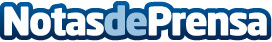 La "Doctora del Marketing" revoluciona la medicina estética con sus emailsEn el competitivo mundo de la medicina estética, la Doctora Yoiced Salar destaca no sólo por sus tratamientos vanguardistas, sino también por ser una pionera en la comunicación digital. Desde abril de 2023, esta talentosa especialista ha empezado a enviar una newsletter desde su clínica en Las Palmas de Gran Canaria, y algunos ya la llaman la "Doctora del Marketing". Aquellos que deseen recibir sus consejos y novedades pueden inscribirse directamente en su página webDatos de contacto:Yoiced Arline Salar PeñateDoctora Yoiced Salar+34 674289980Nota de prensa publicada en: https://www.notasdeprensa.es/la-doctora-del-marketing-revoluciona-la Categorias: Nacional Medicina Marketing Canarias Belleza Bienestar http://www.notasdeprensa.es